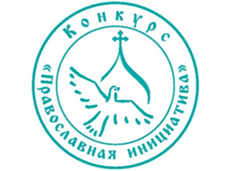 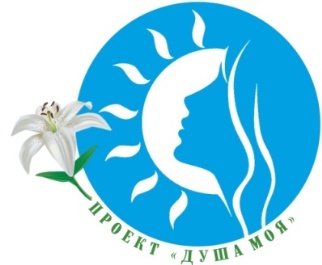 Победитель международного конкурса«Православная инициатива - 2020»С 14 августа в социальных сетях размещено Музыкальное видео - занятие «ПОЕМ И СЛАВИМ ПРЕСВЯТУЮ БОГОРОДИЦУ» епархиального Проекта «Школа традиционного воспитания девиц «Душа моя»Каждая девочка мечтает  иметь крепкую семью, иметь детей и стать им прекрасной и доброй  мамой. Мама для всех нас – самый близкий, родной и любимый человек. В нашей истории есть много примеров истинной материнской любви. И конечно, первым в этом списке стоит любовь Пресвятой Матери к своему Сыну.  Богородица – это мать Иисуса Христа, а значит и всего рода  человеческого. А что вы знаете о земной жизни Пресвятой Богородицы? Почему в честь Богородицы строят храмы, пишут иконы, посвящают стихи, песни. Почему мы обращаемся к Матери Божией с молитвой  в любое время: в радости, печали, болезни, когда нам трудно, когда мы не знаем, как нам поступить, когда легко и светло на сердце?Об этом наше музыкальное видео – занятие.По благословению епископа Ржевского и Торопецкого Адриана к участию в Проекте приглашаем девушек (14-25 лет) образовательных организаций, православных приходов и воскресных Ржевской епархии.Пишите комментарии  и пожелания по данной теме в интернет-группах Душа моя:vk.com (https://vk.com/club187189793),facebook.com (https://www.facebook.com/groups/2870583866335270/),instagram.co (https://www.instagram.com/dushamoia3/)Самые активные участницы Проекта побывают в сентябре на экскурсии в г. Сергиев Посад,  Троице – Сергиевой Лавре.Руководитель ПроектаМеркурьева Татьяна Владимировна, пред. отдела образования Ржевской епархии, т. 8-904-025-85-45, vsh.okovetskja@mail.ru